Посвящается 90-летнему юбилею Нахичеванской Автономной Республики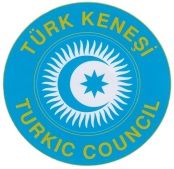 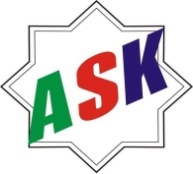 Третий бизнес-форум Тюркского совета & Третья Встреча тюркского совета предпринимателей 24-25 октября 2014, г. Нахичеван, Азербайджан Экономические интеграционные возможности и задачиПРОГРАММА24 октября пятница 09.00-10.00 Регистрация Вступительная сессия 10.00-10.10 Выступление г осподина Васифа ТалиповаПредседатель Верховного Меджлиса Нахичеванской АР10.10-10.20  Выступление г-на Рамиля ГасановаГенеральный секретарь Тюркского совета10,20-10,30 Выступление г-на Шахина Мустафаева Министр экономики и промышленности Азербайджанской Республики10.30-10.40 Выступление г-Мамед Мусаев Президент Национальной конфедерации организации предпринимателей (работодателей) Азербайджанской Республики10.40-10.50 Выступление г-Аблай Мырзахметов Председатель Совета Национальной палаты предпринимателей Республики Казахстан10.50-11.00 Выступление г-на Марата Шаршекеева Президент Торгово-промышленной палаты Кыргызской Республики11.00-11.10 Выступление г-Рифат Хисарджыклыоглу Президент Союза палат и бирж Турции 11.10-11.25 Презентация: Социально-экономическое развитие Нахчыванской АР и рекламный фильм о Нахчыванской АР11.25-11.40 Презентация: "Аграрные региональные интеграционные проекты в свете проблем продовольственной безопасности в регионе" Хакан Юксель, глава "Турецкая продовольственной Конфедерации"11.40-11.55  Презентация: "Медицинские туристические возможности и задачи в регионе" Руслан Гулиев, руководитель «Ассоциация туризма в сфере здравоохранения»11.55-12.00 фотосессия12.00-12.15 кофебрейк12.15-12.30 Встреча членов тюркского делового совета с руководством НАР12.30-12.45 Презентации12.45-13.00  Презентация Азербайджана 13.00-13.15 Презентация Казахстана 13.15-13.30 Презентация Кыргызстана13.30-13.45 Презентация Турции 13.30-13.45 Вопрос & Ответ 13.45-16.00 Обед / B2B сессии15.00 - 16.00 3-я встреча Тюркского делового советаПОВЕСТКА ДНЯ 1. Круглые столы из глав национальных палат для предпринимателей от каждого государства-члена (первый круглый стол будет проведен в Стамбуле, организован Союзом палат и бирж Турции (TOBB) в конце ноября 2014 года).2 Технический визит на инвесторов / предпринимателей государств-членов государствам-членам в целях изучения инвестиционных возможностей 3. Общие проблемы, стоящие перед инвесторами 4 совместный инвестиционный фонд5 тюркская Бизнес премия6 Место и дата следующего бизнес-форума и заседание тюркского делового совета 7 Любые другие вопросы 19.00 Гала-ужин в честь участников Третьего Бизнес Форум Тюркского совета 25 октября суббота 10.00-11.30 Посещение промышленных комплексов Нахичеванской АР 11.30-13.00 Посещение историко-культурных объектов Нахичеванской АР Вылет из гостей